WPS 2019专业版安装教程双击安装包，出现如下界面；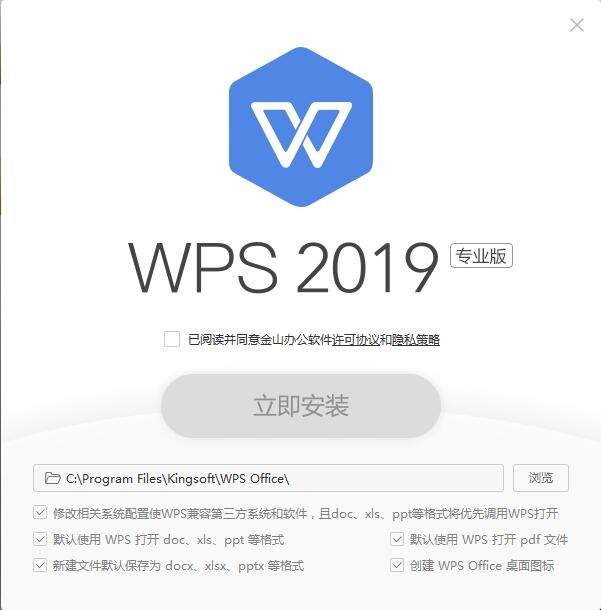 勾选已阅读，点击立即安装；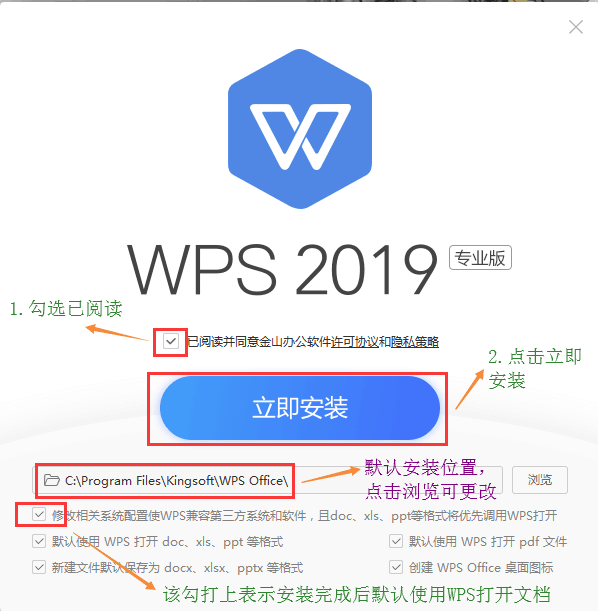 待进度条100即完成安装；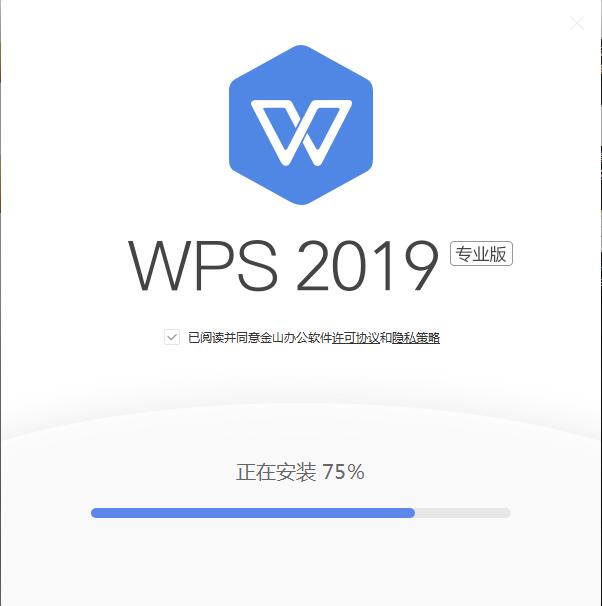 注：若需更改界面，点击设置-皮肤和外观即可，如下图。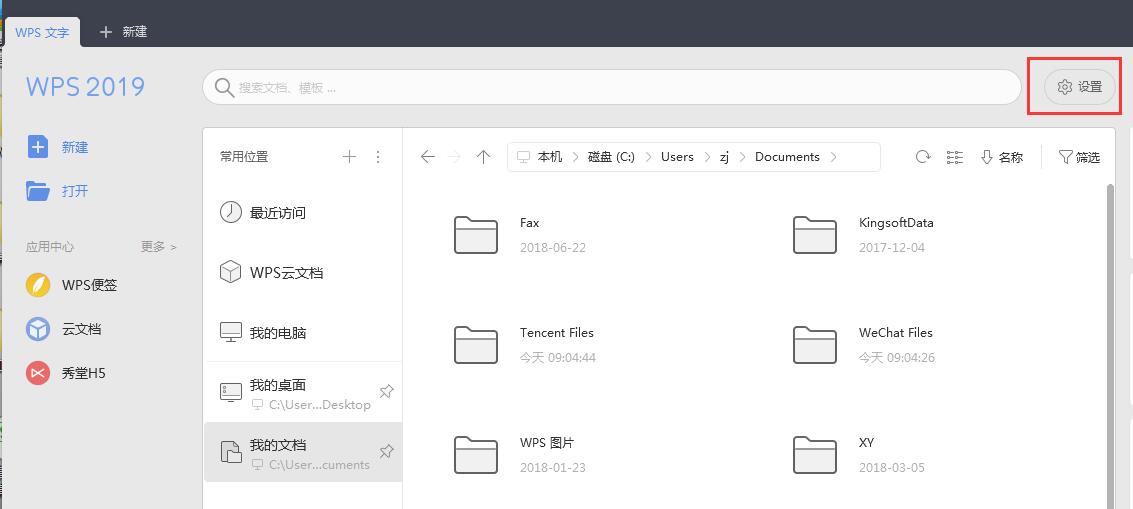 